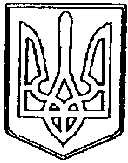 У К Р А Ї Н АЧОРТКІВСЬКА    МІСЬКА    РАДА________________ СЕСІЯ СЬОМОГО СКЛИКАННЯ                                                ПРОЕКТРІШЕННЯВід ___     жовтня  2019 р.                                                                       №Про внесення змін до рішення міської ради від 12 грудня 2017 № 891 «Про затвердження Програми розвитку культури в м. Чорткові на 2018-2020 роки        З метою належного задоволення культурних та духовних потреб мешканців Чорткова та керуючись пунктом 22 частини 1 статті 26 Закону України «Про місцеве самоврядування в Україні», міська радаВИРІШИЛА:                 1.Внести зміни в додаток 1 «Основні заходи щодо виконання Програми розвитку культури в м. Чорткові на  2018-2020 роки,  доповнивши його наступним переліком:               1.1 включити захід «Театральні зустрічі», з нагоди відзначення 100-річчя від дня смерті Катерини Рубчакової та передбачити проведення  даного заходу  у листопаді 2019 року, заклавши в обсяг фінансування суму 27 000 грн.                2.  Фінансовому управлінню міської ради забезпечити фінансування Програми в межах коштів, передбачених бюджетом міста.                3. Фінансовому управлінню міської ради забезпечити фінансування Програми в межах коштів, передбачених бюджетом міста.                4.Копію рішення направити у фінансове управління міської ради та  бухгалтерію управління культури, релігії та туризму  міської ради.               5.Контроль за виконанням даного рішення покласти на заступника    голови з питань діяльності виконавчих органів міської ради Тимофія Р.М. та постійну комісію міської ради з гуманітарних питань та соціального захисту громадян.            Міський голова                                                  Володимир ШМАТЬКО            Тимофій             Дембіцька             Дзиндра            Ніяскіна-Коробій         